Malování  mandal s drahými kameny s Čančarkou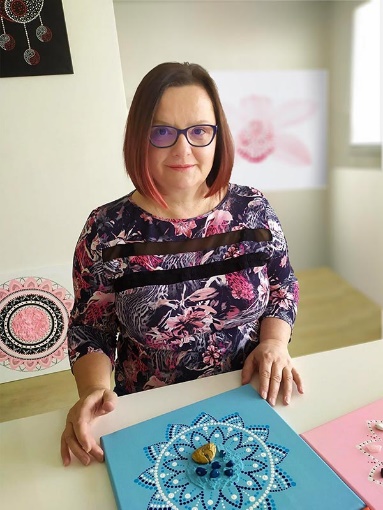 KDY: 14. 5. 2022V KOLIK: 10.00 – 15.00 hodinKDE:  ATELIÉR RENATACO  S SEBOU :  Pouze dobrou náladu. Potřebný materiál je v ceně kurzu.OBČERSTVENÍ : káva, čaj, pití, zákusek možno koupit u Renatky v AteliéruREZERVACE TERMÍNU: e-mail: cancarkaj@seznam.cz, nebo                                                      mobil 773 660 117 nebo https://janacancarova.cz/kurz-mandaly-opocno/CENA: 1.500,- Kč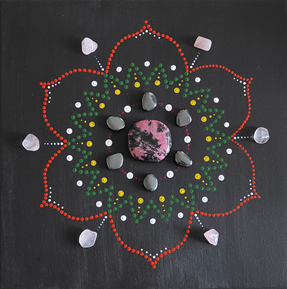 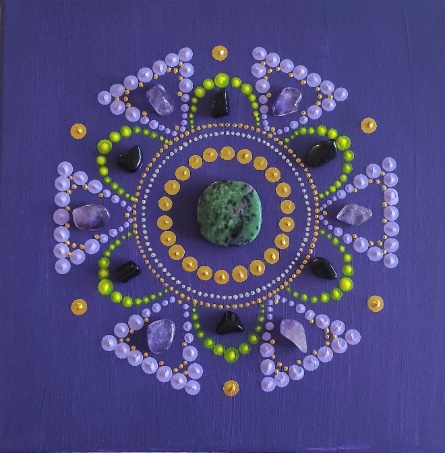 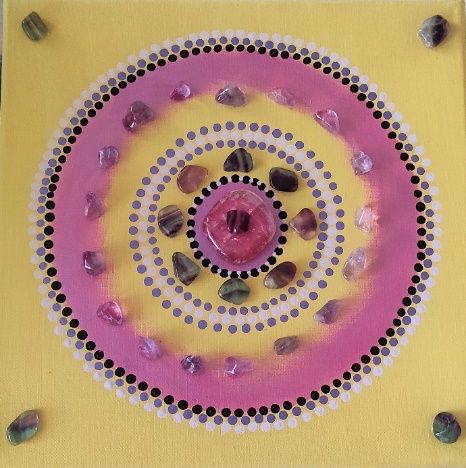 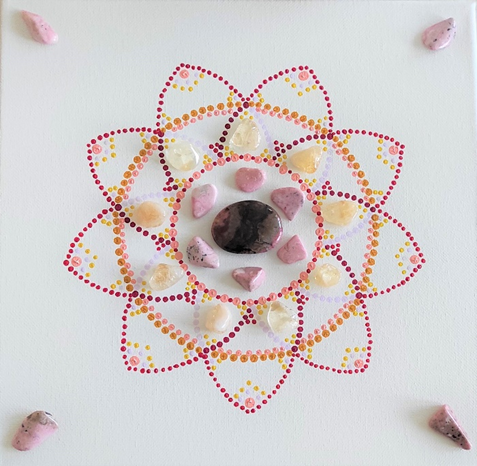 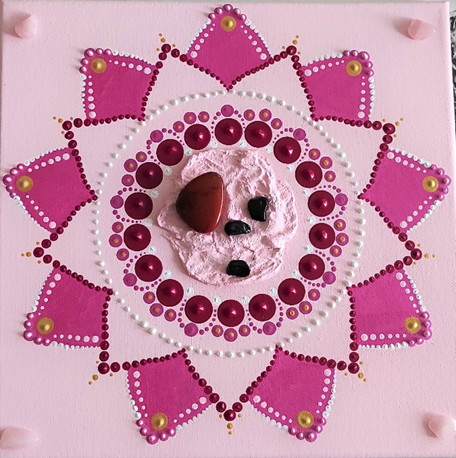 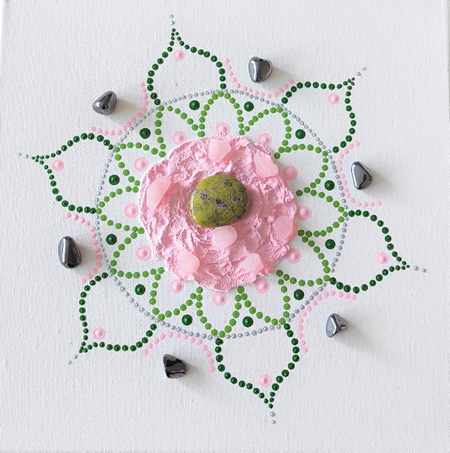 